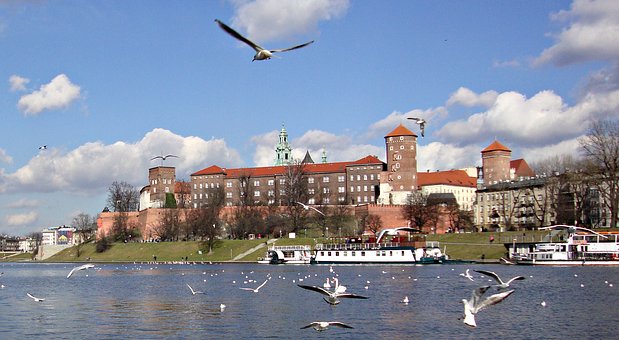 FORMULARZ ZGŁOSZENIA UCZESTNICTWA I REFERATU (do 30.06.2017)Organizatorzy zastrzegają sobie możliwość wyboru referatów. Przewidziany czas wystąpień: 20 minut.Imię i nazwiskoTytuł / stopień naukowyReprezentowana uczelnia, instytucja naukowa, wydział, jednostka Adres korespondencyjnyTelefonAdres e-mailTytuł referatuAbstrakt (ok. 500 znaków)Język, w jakim zostanie wygłoszony referatSprzęt multimedialny